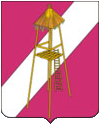 АДМИНИСТРАЦИЯ СЕРГИЕВСКОГО СЕЛЬСКОГО ПОСЕЛЕНИЯКОРЕНОВСКОГО РАЙОНА ПОСТАНОВЛЕНИЕ14 января 2020 года 		                    			          	              № 4ст. СергиевскаяО повышении должностных окладов работников администрации Сергиевского сельского поселения Кореновского района, замещающих должности, не являющиеся должностями муниципальной службыВ соответствии с решением Совета Сергиевского сельского поселения Кореновского района от 12 ноября 2007 года № 138 «Об оплате труда работников администрации Сергиевского сельского поселения Кореновского района, замещающих должности, не являющиеся должностями муниципальной службы администрации Сергиевского сельского поселения Кореновского района» (в редакции от 25.12.2019 года)  и на основании пункта 11.1 решения Совета Сергиевского сельского поселения Кореновского района 10 декабря 2019 года № 20 «О бюджете Сергиевского сельского поселения Кореновского района на 2020 год»,  администрация Сергиевского сельского поселения Кореновского района п о с т а н о в л я е т:1.Повысить с 01 января 2020 года на 3,8 процентов размеры должностных окладов работников администрации Сергиевского сельского поселения Кореновского района замещающих должности, не являющиеся должностями муниципальной службы.2.Контроль за выполнением настоящего постановления возложить на начальника финансового отдела администрации Сергиевского сельского поселения Кореновского района Л.Г.Бундюк.3. Постановление вступает в силу со дня его обнародования и распространяется на правоотношения, возникшие с 1 января 2020 года.Глава Сергиевского сельского поселенияКореновского района                                                                      А.П. Мозговой